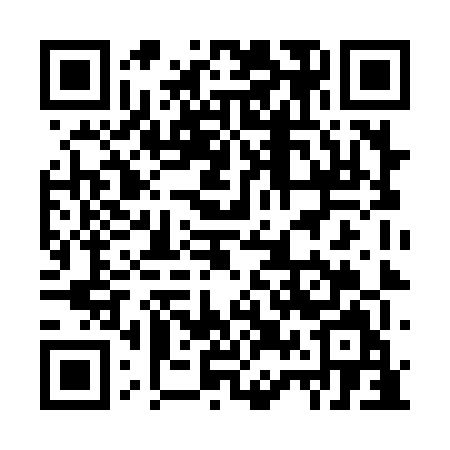 Prayer times for Grants Settlement, Ontario, CanadaWed 1 May 2024 - Fri 31 May 2024High Latitude Method: Angle Based RulePrayer Calculation Method: Islamic Society of North AmericaAsar Calculation Method: HanafiPrayer times provided by https://www.salahtimes.comDateDayFajrSunriseDhuhrAsrMaghribIsha1Wed4:175:541:046:058:159:522Thu4:155:521:046:068:169:533Fri4:135:511:046:078:189:554Sat4:115:491:046:078:199:575Sun4:095:481:046:088:209:596Mon4:075:461:046:098:2110:017Tue4:055:451:036:108:2310:038Wed4:035:441:036:108:2410:049Thu4:025:421:036:118:2510:0610Fri4:005:411:036:128:2610:0811Sat3:585:401:036:138:2710:1012Sun3:565:391:036:138:2910:1213Mon3:545:371:036:148:3010:1414Tue3:525:361:036:158:3110:1515Wed3:505:351:036:158:3210:1716Thu3:495:341:036:168:3310:1917Fri3:475:331:036:178:3510:2118Sat3:455:321:036:178:3610:2319Sun3:445:311:046:188:3710:2420Mon3:425:301:046:198:3810:2621Tue3:405:291:046:198:3910:2822Wed3:395:281:046:208:4010:2923Thu3:375:271:046:218:4110:3124Fri3:365:261:046:218:4210:3325Sat3:345:251:046:228:4310:3426Sun3:335:241:046:238:4410:3627Mon3:325:241:046:238:4510:3828Tue3:305:231:046:248:4610:3929Wed3:295:221:046:248:4710:4130Thu3:285:221:056:258:4810:4231Fri3:275:211:056:258:4910:44